Table of Contents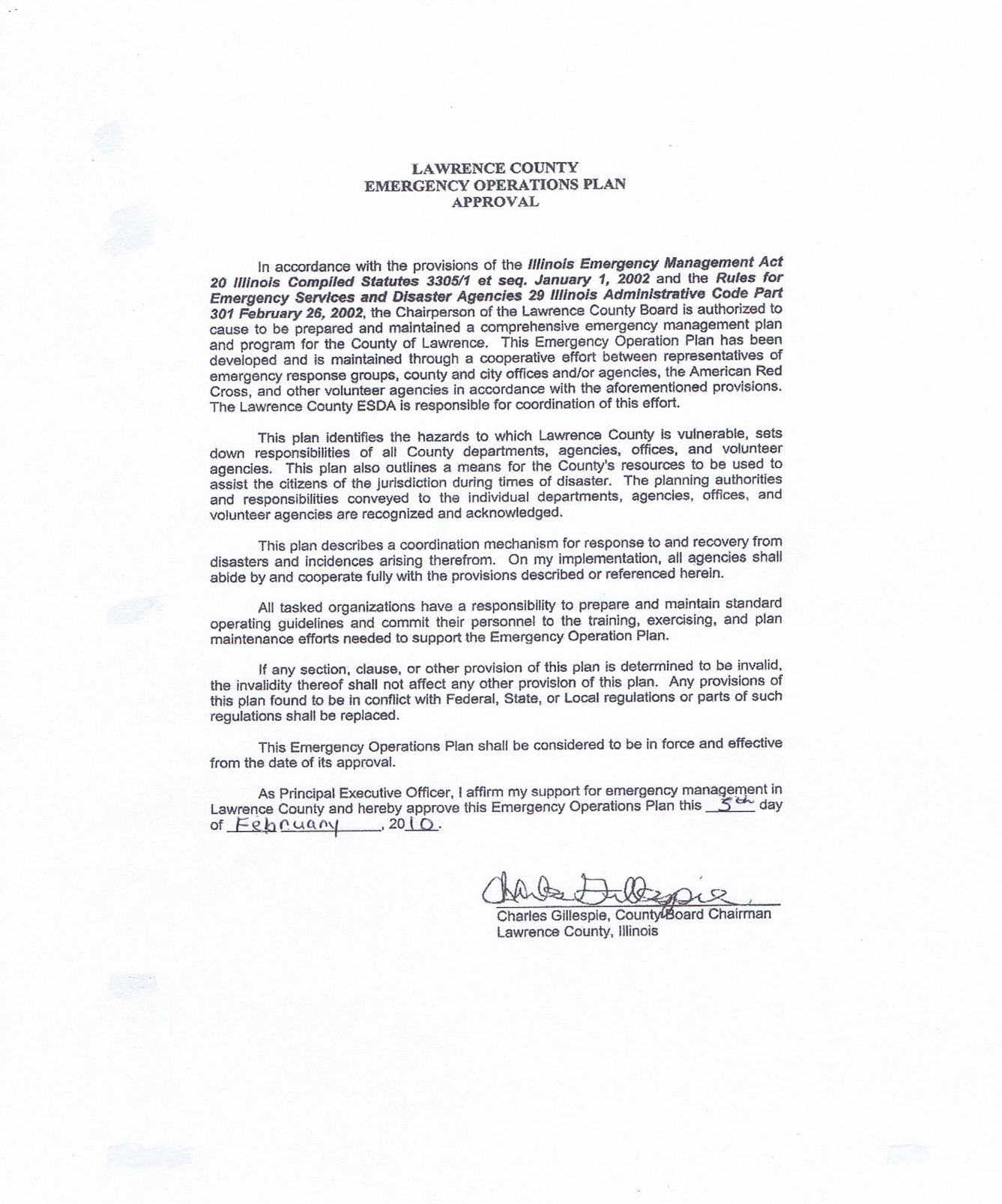 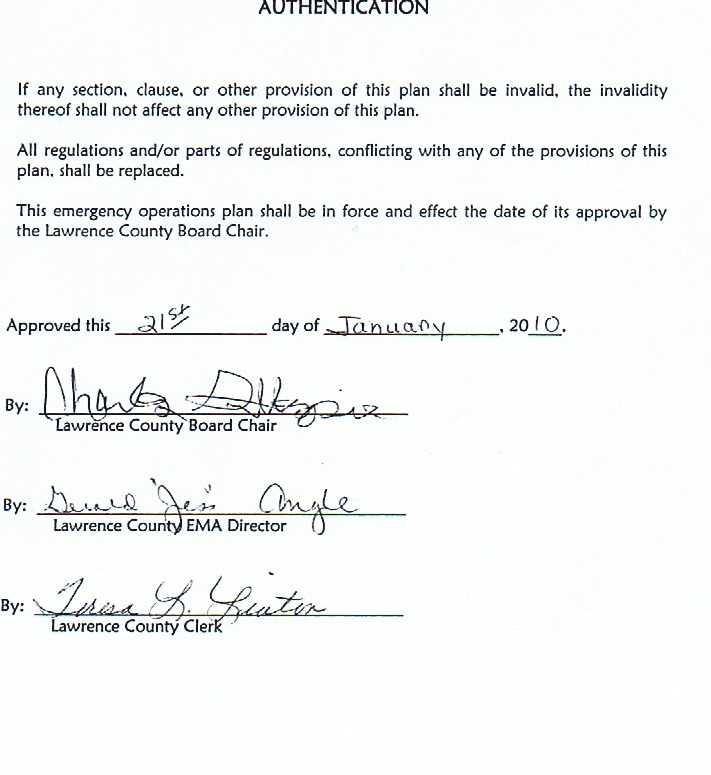 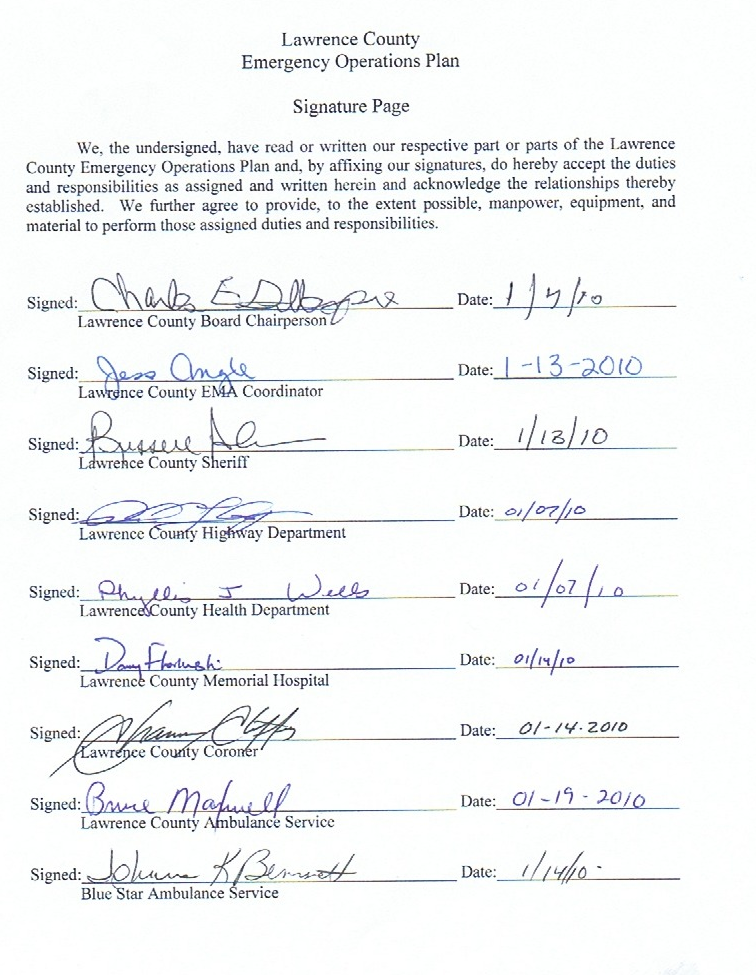 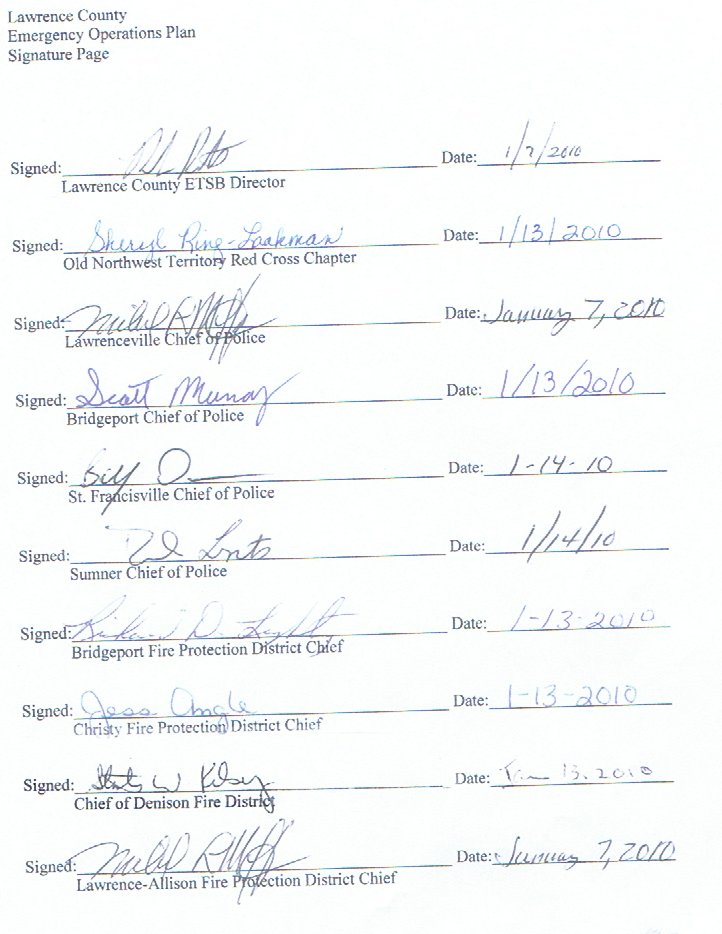 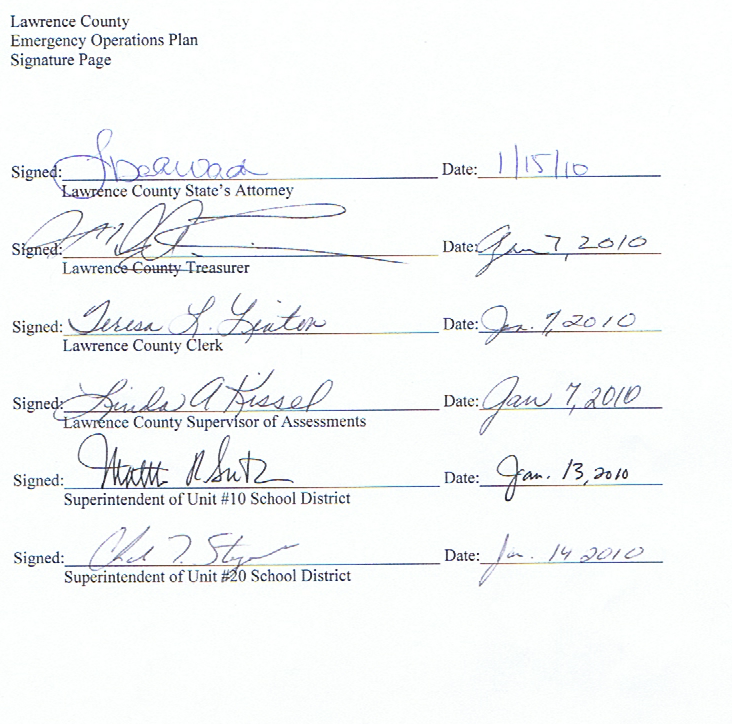 RECORD OF DISTRIBUTIONRecord of ChangesWhen changes are made to this plan, the following procedures should be followed.Major changes will be included on the CD issued by Lawrence County EMA.When any change is made, an entry should be made on the following log.Plan AbstractThe Basic Section of the Lawrence County Emergency Operations Plan is an overview of the approach to emergency management in Lawrence County.  It establishes the general foundation for coping with major emergencies and disasters.  The Basic Section explains the general concept of operations and assignment of responsibilities for emergency planning and operations.The functional annexes to the Emergency Operation Plans provides more information for carrying out assigned tasks.  It emphasizes responsibilities, tasks, procedures, and actions that relate to the function being covered (Public Information, Public Health, etc.).  The annexes are written for emergency responders of Lawrence County.Checklists appear at the end of each functional annex.  These are intended as a quick reference for the assigned tasks, responsibilities, procedures, and actions that are appropriate for that particular annex.Planning GoalsLawrence County EMA’s goal is to promote emergency preparedness.  In developing this plan, our intention is to unite all responding agencies.  This plan is intended to help all agencies to overcome the short falls that the county experienced during the Flood of 2008.  Since then we have moved into our EOC and installed a radio system consisting of Star-Com, Low-Band, and Conventional VHF.  We have increased our training and continue our NIMS training as well.DescriptionPagesAppendicesForward1 – 9Basis Plan1 – 29A – GRequired AnnexesDirection and Control1 – 30A – DCommunication1 – 10A – CWarning/Emergency1 – 13A - Public Information1 – 17A – EDisaster Intelligence/Damage Assessment1 – 9A – DEvacuation1 – 24A – EMass Care1 – 13A – BHealth and Medical1 – 18A - DMortuary Services1 – 8A – DResource Management1 – 19A – DHazardous Material1 – 10A - Earthquake1 – 38A – CTerrorism1 – 23A – BOther Annexes (Optional)Public Works1 – 13A – GLaw Enforcement1 – 8A – DFire Service1 – 10A – FEmergency Operations Center1 – 19A – FEmergency Medical Service1 – 13A – ESpontaneous Volunteer1 – 12A – FWeather1 – 10A – EAcronyms1 – 19Terms and Definitions1 – 137No.CDHardCopyAgency1.XXLawrence County EMA2.XXIllinois Emergency Management Agency, Region 93.XXLawrence County Board Chair4.XXLawrenceville City Police Department5.XLawrenceville City Mayor6.XXLawrence County Sheriff’s Department7.XLawrence County Highway Department8.XLawrence County Health Department9.XLawrence County Coroner10.XLawrence County E911 PSAP11.XLawrence County Ambulance Service12.XOld Northwest Chapter of Red Cross13.XBlue Star Ambulance Service14.XXLawrence County Memorial Hospital15.XLawrence County Animal Control WardenChangeNumberDateEnteredPages or Sections changedEntered By102-17-06Approval Pg & Signature PgG. Angle202-17-06Basic Plan 1 – 2 County OrdG. Angle302-17-06Annex A, page 16, A-5, A-6G. Angle402-17-06Basic Plan 11-16G. Angle502-17-06Annex F-3, F-4G. Angle602-17-16Annex G-4, G-5G. Angle702-18-06Annex H and Organization ChartG. Angle802-18-06Annex H-5 to 8 & 12 to 17G. Angle902-18-06Annex K-10, 11G. Angle1002-18-06Annex M-3G. Angle1102-19-06Annex N-18 to 20 and 40 to 42G. Angle1202-19-06Annex N-43, 44 and 52, 53G. Angle13Jan 2010Complete makeover G. Angle14May 2010Basic Plan pg 3-IV-BG. Angle15May 2010Basic Plan Pg 13- IX-AG. Angle16May 2010Basic Plan ph 14- XI-XIIG. Angle17May 2010Direction Cont. ph 16-17 App. A-BG. Angle18May 2010Comm.  pg. 2-B- item 4G. Angle19May 2010Warn- Emergency pg 2- omit 9G. Angle20May 2010Warn- Emergency pg 3-EG. Angle21May 2010Dia-Itell – pg 5- VI –omit DG. Angle22May 2010Evacuation Pg 10 (L)G. Angle23May 2010Mass Care pg 3- 12-CG. Angle24May 2010Res. Manage pg 12-2aG. Angle25May 2010Hazmat pg 1-IIIG. Angle26May 2010Earthquake pg1-1G. Angle27May 2010Earthquake pg 37-App. CG. Angle